Aula 03NOME DA ATIVIDADE: JOGO DO MOVIMENTO	NESTA ATIVIDADE SERÁ PRECISO DE UM LITRO DE GARRAFA PET COM UM POUQUINHO DE AGUA UMA CORDA PARA AMARRAR NO LITRO E UMA PESSOA PARA SEGURAR E BALANÇAR O LITRO. SERÁ PRECISO DE BOLINHA PODE SER CONFECCIONADA DE PAPEL. A CRIANÇA DEVERÁ PEGAR UMA BOLINHA E PASSAR POR BAIXO DAS PERNAS DA PESSOA QUE ESTÁ SEGURANDO O LITRO NÃO PODENDO DEIXAR BATER O LITRO NELA E COLOCAR A BOLINHA DO OUTRO LADO EM UM LUGAR DETERMINADO E VOLTAR PELO MESMO LUGAR E PEGAR MAIS BOLINHAS DEVERÁ SER UTILIZADO NO MÍNIMO 5 BOLINHAS. DURAÇÃO 30 MIN.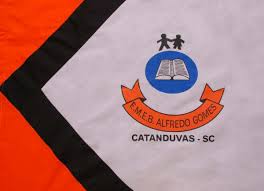 ESCOLA MUNICIPAL DE EDUCAÇÃO BÁSICA ALFREDO GOMES.RUA: CORONEL RUPP BAIRRO CENTRO OESTECATANDUVAS – SC      ANO 2021 CNPJ – 78502697/0001-96DIRETORA: IVÂNIA NORA.ASSESSORA PEDAGÓGICA: SIMONE ANDRÉA CARL.ASSESSORA TÉCNICA ADM.: TANIA N. DE ÁVILA.PROFESSORA: GABRIELA ABATTIALUNO(A):................................................................................SÉRIE: 2 ANO PERÍODO MATUTINO   DISCIPLINA: EDUCAÇÃO FÍSICA 